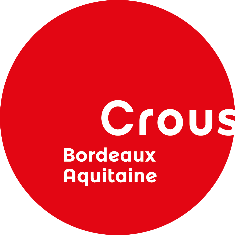 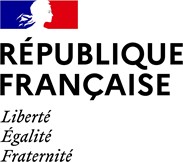 ANNEXE 2ETAT DES SERVICES PUBLICSA remplir par l’agent·e puis à envoyer au service des ressources humaines pour validation : service.rh@crous-bordeaux.frDate Signature de la responsable du service des ressources humaines Vu et pris connaissance,Signature de l’agent·e :Nom de famille ou nom d’usage :
Prénom : 
Matricule :Qualité(contractuel, personnel ouvrier, fonctionnaire)Quotité deservice (pour les vacataires préciser le nombre d’heures)du / auService ou établissement d’affectation Fonctions exercéesTotal des services (équivalent temps plein) arrêtéau 01 janvier 2024anmoisjours